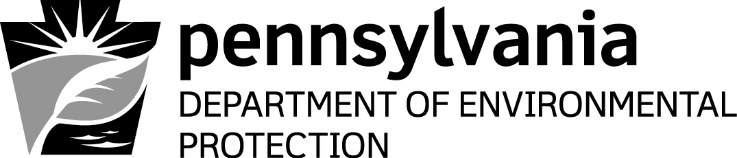      AGGREGATE ADVISORY BOARD  Regulatory, Legislative and Technical Committee       Friday, May 5, 2017  Meeting Location: 14th Floor Conference Room  Rachel Carson State Office BuildingConference Call Information:Access Code: 640 749 002Password: EarthEnviroEd$50Call-in Toll Number: 1-650-479-3208 10:00 a.m.		Meeting Called to Order			      Mark Snyder, Committee Chair10:05 a.m. 		Introduction of Members and      Others in Attendance10:15 a.m.		Acknowledgement of PACA      Anti-Trust Statement	10:20 a.m. 		Discussion of the Non-Coal Mining Permit   	      Committee Members		      		     Application Modules, Sinkhole Issues     Paper and Karst Issues Site List11:45 a.m.		Discussion of Additional Items 		      Committee Members12:00 p.m.		Adjourn					      